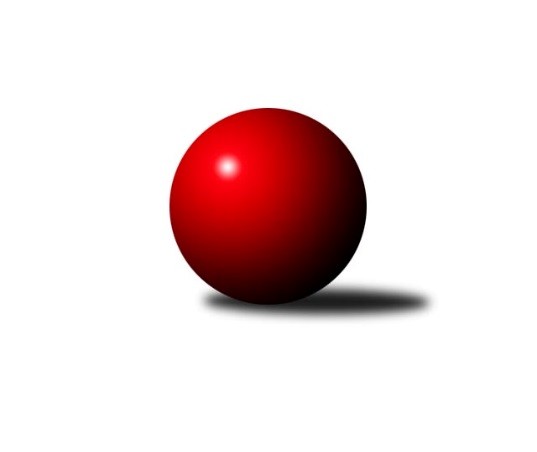 Č.17Ročník 2017/2018	23.5.2024 Krajský přebor MS 2017/2018Statistika 17. kolaTabulka družstev:		družstvo	záp	výh	rem	proh	skore	sety	průměr	body	plné	dorážka	chyby	1.	TJ VOKD Poruba ˝A˝	17	12	1	4	87.0 : 49.0 	(124.5 : 79.5)	2540	25	1753	787	37.2	2.	TJ Spartak Bílovec ˝A˝	17	11	0	6	81.5 : 54.5 	(114.0 : 90.0)	2483	22	1719	764	35.2	3.	TJ Unie Hlubina˝B˝	16	10	1	5	77.5 : 50.5 	(104.0 : 88.0)	2473	21	1702	771	35.9	4.	KK Minerva Opava ˝B˝	17	9	1	7	64.5 : 71.5 	(107.0 : 97.0)	2379	19	1662	718	38.6	5.	TJ Odry ˝B˝	15	8	2	5	74.0 : 46.0 	(98.0 : 82.0)	2488	18	1731	757	37.1	6.	TJ Sokol Sedlnice ˝B˝	17	9	0	8	64.0 : 72.0 	(100.5 : 103.5)	2460	18	1706	754	39.5	7.	TJ Sokol Dobroslavice ˝A˝	16	8	0	8	65.0 : 63.0 	(106.5 : 85.5)	2444	16	1698	746	41.8	8.	TJ Sokol Bohumín˝C˝	17	8	0	9	65.0 : 71.0 	(103.5 : 100.5)	2407	16	1701	707	46.4	9.	TJ Opava ˝C˝	16	6	1	9	54.5 : 73.5 	(81.0 : 111.0)	2417	13	1690	726	48.7	10.	Kuželky Horní Benešov	16	6	0	10	55.0 : 73.0 	(83.5 : 108.5)	2425	12	1690	735	42.9	11.	KK Hranice ˝A˝	17	6	0	11	61.5 : 74.5 	(93.0 : 111.0)	2383	12	1678	704	45.5	12.	TJ VOKD Poruba C	17	3	0	14	42.5 : 93.5 	(72.5 : 131.5)	2356	6	1660	697	56.6Tabulka doma:		družstvo	záp	výh	rem	proh	skore	sety	průměr	body	maximum	minimum	1.	TJ VOKD Poruba ˝A˝	9	8	0	1	55.0 : 17.0 	(76.0 : 32.0)	2530	16	2584	2439	2.	TJ Spartak Bílovec ˝A˝	9	8	0	1	55.0 : 17.0 	(71.0 : 37.0)	2602	16	2741	2460	3.	KK Minerva Opava ˝B˝	8	7	1	0	44.5 : 19.5 	(64.5 : 31.5)	2559	15	2610	2511	4.	TJ Unie Hlubina˝B˝	8	7	0	1	46.0 : 18.0 	(61.0 : 35.0)	2510	14	2537	2484	5.	TJ Sokol Bohumín˝C˝	9	7	0	2	50.0 : 22.0 	(73.0 : 35.0)	2461	14	2511	2404	6.	KK Hranice ˝A˝	8	6	0	2	46.0 : 18.0 	(60.0 : 36.0)	2454	12	2524	2396	7.	Kuželky Horní Benešov	8	6	0	2	40.0 : 24.0 	(57.5 : 38.5)	2569	12	2653	2526	8.	TJ Sokol Sedlnice ˝B˝	9	6	0	3	42.5 : 29.5 	(61.5 : 46.5)	2460	12	2549	2335	9.	TJ Odry ˝B˝	7	4	1	2	34.5 : 21.5 	(47.0 : 37.0)	2510	9	2571	2462	10.	TJ Opava ˝C˝	8	4	1	3	37.0 : 27.0 	(50.5 : 45.5)	2466	9	2557	2393	11.	TJ Sokol Dobroslavice ˝A˝	8	4	0	4	33.0 : 31.0 	(55.0 : 41.0)	2354	8	2457	2253	12.	TJ VOKD Poruba C	8	3	0	5	28.5 : 35.5 	(40.0 : 56.0)	2321	6	2418	2224Tabulka venku:		družstvo	záp	výh	rem	proh	skore	sety	průměr	body	maximum	minimum	1.	TJ Odry ˝B˝	8	4	1	3	39.5 : 24.5 	(51.0 : 45.0)	2485	9	2658	2368	2.	TJ VOKD Poruba ˝A˝	8	4	1	3	32.0 : 32.0 	(48.5 : 47.5)	2542	9	2663	2453	3.	TJ Sokol Dobroslavice ˝A˝	8	4	0	4	32.0 : 32.0 	(51.5 : 44.5)	2457	8	2554	2366	4.	TJ Unie Hlubina˝B˝	8	3	1	4	31.5 : 32.5 	(43.0 : 53.0)	2468	7	2588	2297	5.	TJ Spartak Bílovec ˝A˝	8	3	0	5	26.5 : 37.5 	(43.0 : 53.0)	2465	6	2643	2318	6.	TJ Sokol Sedlnice ˝B˝	8	3	0	5	21.5 : 42.5 	(39.0 : 57.0)	2460	6	2564	2372	7.	TJ Opava ˝C˝	8	2	0	6	17.5 : 46.5 	(30.5 : 65.5)	2410	4	2508	2272	8.	KK Minerva Opava ˝B˝	9	2	0	7	20.0 : 52.0 	(42.5 : 65.5)	2357	4	2461	2261	9.	TJ Sokol Bohumín˝C˝	8	1	0	7	15.0 : 49.0 	(30.5 : 65.5)	2400	2	2509	2267	10.	Kuželky Horní Benešov	8	0	0	8	15.0 : 49.0 	(26.0 : 70.0)	2407	0	2468	2322	11.	KK Hranice ˝A˝	9	0	0	9	15.5 : 56.5 	(33.0 : 75.0)	2375	0	2512	2243	12.	TJ VOKD Poruba C	9	0	0	9	14.0 : 58.0 	(32.5 : 75.5)	2367	0	2472	2212Tabulka podzimní části:		družstvo	záp	výh	rem	proh	skore	sety	průměr	body	doma	venku	1.	TJ VOKD Poruba ˝A˝	11	7	1	3	54.5 : 33.5 	(79.5 : 52.5)	2543	15 	4 	0 	1 	3 	1 	2	2.	TJ Unie Hlubina˝B˝	11	7	1	3	52.5 : 35.5 	(67.5 : 64.5)	2487	15 	4 	0 	0 	3 	1 	3	3.	TJ Odry ˝B˝	11	6	2	3	56.5 : 31.5 	(71.5 : 60.5)	2523	14 	4 	1 	1 	2 	1 	2	4.	TJ Spartak Bílovec ˝A˝	11	7	0	4	53.5 : 34.5 	(77.5 : 54.5)	2500	14 	5 	0 	1 	2 	0 	3	5.	KK Minerva Opava ˝B˝	11	6	1	4	42.0 : 46.0 	(70.5 : 61.5)	2387	13 	4 	1 	0 	2 	0 	4	6.	TJ Sokol Dobroslavice ˝A˝	11	6	0	5	46.5 : 41.5 	(74.0 : 58.0)	2438	12 	2 	0 	3 	4 	0 	2	7.	TJ Opava ˝C˝	11	5	1	5	40.5 : 47.5 	(56.0 : 76.0)	2409	11 	3 	1 	2 	2 	0 	3	8.	TJ Sokol Bohumín˝C˝	11	5	0	6	41.0 : 47.0 	(65.0 : 67.0)	2402	10 	4 	0 	2 	1 	0 	4	9.	TJ Sokol Sedlnice ˝B˝	11	5	0	6	39.5 : 48.5 	(65.0 : 67.0)	2457	10 	3 	0 	3 	2 	0 	3	10.	Kuželky Horní Benešov	11	4	0	7	37.0 : 51.0 	(57.0 : 75.0)	2441	8 	4 	0 	2 	0 	0 	5	11.	KK Hranice ˝A˝	11	3	0	8	37.0 : 51.0 	(60.0 : 72.0)	2405	6 	3 	0 	2 	0 	0 	6	12.	TJ VOKD Poruba C	11	2	0	9	27.5 : 60.5 	(48.5 : 83.5)	2333	4 	2 	0 	4 	0 	0 	5Tabulka jarní části:		družstvo	záp	výh	rem	proh	skore	sety	průměr	body	doma	venku	1.	TJ VOKD Poruba ˝A˝	6	5	0	1	32.5 : 15.5 	(45.0 : 27.0)	2532	10 	4 	0 	0 	1 	0 	1 	2.	TJ Spartak Bílovec ˝A˝	6	4	0	2	28.0 : 20.0 	(36.5 : 35.5)	2467	8 	3 	0 	0 	1 	0 	2 	3.	TJ Sokol Sedlnice ˝B˝	6	4	0	2	24.5 : 23.5 	(35.5 : 36.5)	2449	8 	3 	0 	0 	1 	0 	2 	4.	TJ Unie Hlubina˝B˝	5	3	0	2	25.0 : 15.0 	(36.5 : 23.5)	2443	6 	3 	0 	1 	0 	0 	1 	5.	KK Hranice ˝A˝	6	3	0	3	24.5 : 23.5 	(33.0 : 39.0)	2362	6 	3 	0 	0 	0 	0 	3 	6.	TJ Sokol Bohumín˝C˝	6	3	0	3	24.0 : 24.0 	(38.5 : 33.5)	2404	6 	3 	0 	0 	0 	0 	3 	7.	KK Minerva Opava ˝B˝	6	3	0	3	22.5 : 25.5 	(36.5 : 35.5)	2413	6 	3 	0 	0 	0 	0 	3 	8.	TJ Odry ˝B˝	4	2	0	2	17.5 : 14.5 	(26.5 : 21.5)	2445	4 	0 	0 	1 	2 	0 	1 	9.	TJ Sokol Dobroslavice ˝A˝	5	2	0	3	18.5 : 21.5 	(32.5 : 27.5)	2436	4 	2 	0 	1 	0 	0 	2 	10.	Kuželky Horní Benešov	5	2	0	3	18.0 : 22.0 	(26.5 : 33.5)	2435	4 	2 	0 	0 	0 	0 	3 	11.	TJ Opava ˝C˝	5	1	0	4	14.0 : 26.0 	(25.0 : 35.0)	2436	2 	1 	0 	1 	0 	0 	3 	12.	TJ VOKD Poruba C	6	1	0	5	15.0 : 33.0 	(24.0 : 48.0)	2366	2 	1 	0 	1 	0 	0 	4 Zisk bodů pro družstvo:		jméno hráče	družstvo	body	zápasy	v %	dílčí body	sety	v %	1.	Anna Ledvinová 	KK Hranice ˝A˝ 	15	/	16	(94%)	23.5	/	32	(73%)	2.	Petr Pavelka 	KK Hranice ˝A˝ 	13	/	17	(76%)	20	/	34	(59%)	3.	Stanislava Ovšáková 	TJ Odry ˝B˝ 	12.5	/	15	(83%)	21	/	30	(70%)	4.	Tomáš Binar 	TJ Spartak Bílovec ˝A˝ 	12	/	16	(75%)	23.5	/	32	(73%)	5.	Jan Stuš 	TJ Sokol Bohumín˝C˝ 	12	/	16	(75%)	21.5	/	32	(67%)	6.	Petr Chodura 	TJ Unie Hlubina˝B˝ 	11	/	15	(73%)	19	/	30	(63%)	7.	Petr Číž 	TJ Sokol Dobroslavice ˝A˝ 	11	/	16	(69%)	24	/	32	(75%)	8.	Martin Třečák 	TJ Sokol Dobroslavice ˝A˝ 	11	/	16	(69%)	20	/	32	(63%)	9.	Jan Král 	KK Minerva Opava ˝B˝ 	11	/	17	(65%)	20	/	34	(59%)	10.	Václav Rábl 	TJ Unie Hlubina˝B˝ 	10.5	/	14	(75%)	20	/	28	(71%)	11.	Tomáš Král 	KK Minerva Opava ˝B˝ 	10.5	/	16	(66%)	24	/	32	(75%)	12.	Pavel Marek 	TJ Unie Hlubina˝B˝ 	10	/	13	(77%)	16	/	26	(62%)	13.	Michal Bezruč 	TJ VOKD Poruba ˝A˝ 	10	/	14	(71%)	22	/	28	(79%)	14.	Martin Weiss 	Kuželky Horní Benešov 	10	/	14	(71%)	18.5	/	28	(66%)	15.	Pavel Krompolc 	TJ Unie Hlubina˝B˝ 	10	/	15	(67%)	16.5	/	30	(55%)	16.	Jan Míka 	TJ VOKD Poruba ˝A˝ 	10	/	16	(63%)	22	/	32	(69%)	17.	Ladislav Petr 	TJ Sokol Sedlnice ˝B˝ 	10	/	16	(63%)	19.5	/	32	(61%)	18.	Jan Frydrych 	TJ Odry ˝B˝ 	9.5	/	13	(73%)	16.5	/	26	(63%)	19.	Jan Strnadel 	KK Minerva Opava ˝B˝ 	9.5	/	15	(63%)	19.5	/	30	(65%)	20.	Jan Žídek 	TJ VOKD Poruba ˝A˝ 	9.5	/	17	(56%)	19	/	34	(56%)	21.	Pavel Hrabec 	TJ VOKD Poruba ˝A˝ 	9	/	12	(75%)	16.5	/	24	(69%)	22.	Jiří Madecký 	TJ Odry ˝B˝ 	9	/	12	(75%)	13.5	/	24	(56%)	23.	Karel Ridl 	TJ Sokol Dobroslavice ˝A˝ 	9	/	14	(64%)	16	/	28	(57%)	24.	Karel Šnajdárek 	TJ Spartak Bílovec ˝A˝ 	9	/	15	(60%)	16	/	30	(53%)	25.	Jaroslav Klus 	TJ Sokol Bohumín˝C˝ 	9	/	16	(56%)	19	/	32	(59%)	26.	Rostislav Kletenský 	TJ Sokol Sedlnice ˝B˝ 	9	/	16	(56%)	18.5	/	32	(58%)	27.	Rudolf Tvrdoň 	TJ Opava ˝C˝ 	9	/	16	(56%)	15	/	32	(47%)	28.	František Opravil 	KK Hranice ˝A˝ 	9	/	18	(50%)	16.5	/	36	(46%)	29.	Vlastimil Kotrla 	Kuželky Horní Benešov 	8	/	8	(100%)	14	/	16	(88%)	30.	Ondřej Gajdičiar 	TJ Odry ˝B˝ 	8	/	11	(73%)	14	/	22	(64%)	31.	Milan Zezulka 	TJ Spartak Bílovec ˝A˝ 	8	/	11	(73%)	14	/	22	(64%)	32.	Filip Sýkora 	TJ Spartak Bílovec ˝A˝ 	8	/	13	(62%)	16.5	/	26	(63%)	33.	Jan Kořený 	TJ Opava ˝C˝ 	8	/	14	(57%)	13	/	28	(46%)	34.	Karel Kuchař 	TJ Sokol Dobroslavice ˝A˝ 	7.5	/	13	(58%)	15	/	26	(58%)	35.	David Binar 	TJ Spartak Bílovec ˝A˝ 	7.5	/	16	(47%)	17	/	32	(53%)	36.	Petr Oravec 	TJ VOKD Poruba ˝A˝ 	7	/	13	(54%)	15	/	26	(58%)	37.	David Juřica 	TJ Sokol Sedlnice ˝B˝ 	7	/	14	(50%)	14	/	28	(50%)	38.	Lukáš Trojek 	TJ VOKD Poruba C 	7	/	14	(50%)	13	/	28	(46%)	39.	Stanislav Sliwka 	TJ Sokol Bohumín˝C˝ 	7	/	16	(44%)	18	/	32	(56%)	40.	Martin Koraba 	Kuželky Horní Benešov 	7	/	16	(44%)	11.5	/	32	(36%)	41.	Jiří Kratoš 	TJ VOKD Poruba ˝A˝ 	6.5	/	14	(46%)	14	/	28	(50%)	42.	Daniel Malina 	TJ Odry ˝B˝ 	6	/	10	(60%)	11	/	20	(55%)	43.	Martin Skopal 	TJ VOKD Poruba ˝A˝ 	6	/	10	(60%)	11	/	20	(55%)	44.	Daniel Ševčík st.	TJ Odry ˝B˝ 	6	/	12	(50%)	12.5	/	24	(52%)	45.	Radmila Pastvová 	TJ Unie Hlubina˝B˝ 	6	/	13	(46%)	14	/	26	(54%)	46.	Jana Tvrdoňová 	TJ Opava ˝C˝ 	6	/	14	(43%)	13	/	28	(46%)	47.	Jaromír Martiník 	Kuželky Horní Benešov 	6	/	15	(40%)	13.5	/	30	(45%)	48.	Renáta Janyšková 	TJ Sokol Sedlnice ˝B˝ 	6	/	15	(40%)	13	/	30	(43%)	49.	Zdeněk Mžik 	TJ VOKD Poruba C 	6	/	16	(38%)	14.5	/	32	(45%)	50.	Václav Kladiva 	TJ Sokol Bohumín˝C˝ 	6	/	16	(38%)	13.5	/	32	(42%)	51.	Pavel Plaček 	TJ Sokol Bohumín˝C˝ 	6	/	16	(38%)	12.5	/	32	(39%)	52.	Rostislav Bareš 	TJ VOKD Poruba C 	5.5	/	14	(39%)	12	/	28	(43%)	53.	Jiří Terrich 	KK Hranice ˝A˝ 	5.5	/	15	(37%)	12	/	30	(40%)	54.	Marek Číž 	TJ VOKD Poruba C 	5	/	8	(63%)	6.5	/	16	(41%)	55.	Milan Pčola 	TJ VOKD Poruba C 	5	/	11	(45%)	9.5	/	22	(43%)	56.	Antonín Fabík 	TJ Spartak Bílovec ˝A˝ 	5	/	11	(45%)	8.5	/	22	(39%)	57.	Jana Frydrychová 	TJ Odry ˝B˝ 	5	/	12	(42%)	8	/	24	(33%)	58.	Renáta Smijová 	KK Minerva Opava ˝B˝ 	5	/	13	(38%)	13	/	26	(50%)	59.	Vladimír Štacha 	TJ Spartak Bílovec ˝A˝ 	5	/	13	(38%)	11	/	26	(42%)	60.	Václav Boháčik 	TJ Opava ˝C˝ 	5	/	13	(38%)	8	/	26	(31%)	61.	Barbora Víchová 	TJ Opava ˝C˝ 	5	/	15	(33%)	11	/	30	(37%)	62.	Miroslav Procházka 	Kuželky Horní Benešov 	5	/	16	(31%)	13	/	32	(41%)	63.	Michaela Tobolová 	TJ Sokol Sedlnice ˝B˝ 	5	/	16	(31%)	12.5	/	32	(39%)	64.	Alfréd Hermann 	TJ Sokol Bohumín˝C˝ 	5	/	16	(31%)	12	/	32	(38%)	65.	Karel Škrobánek 	TJ Opava ˝C˝ 	4.5	/	11	(41%)	12	/	22	(55%)	66.	Klára Tobolová 	TJ Sokol Sedlnice ˝B˝ 	4	/	9	(44%)	12	/	18	(67%)	67.	Ivo Kovářík 	TJ Sokol Dobroslavice ˝A˝ 	4	/	10	(40%)	11.5	/	20	(58%)	68.	Roman Grüner 	TJ Unie Hlubina˝B˝ 	4	/	13	(31%)	9	/	26	(35%)	69.	Jana Martínková 	KK Minerva Opava ˝B˝ 	3.5	/	6	(58%)	7	/	12	(58%)	70.	Rostislav Klazar 	TJ Spartak Bílovec ˝A˝ 	3	/	4	(75%)	4.5	/	8	(56%)	71.	Jaroslav Chvostek 	TJ Sokol Sedlnice ˝B˝ 	3	/	6	(50%)	7	/	12	(58%)	72.	Jana Martiníková 	Kuželky Horní Benešov 	3	/	7	(43%)	3	/	14	(21%)	73.	Zdeněk Hebda 	TJ VOKD Poruba C 	3	/	8	(38%)	8	/	16	(50%)	74.	Petr Frank 	KK Minerva Opava ˝B˝ 	3	/	9	(33%)	8	/	18	(44%)	75.	Josef Hájek 	TJ Unie Hlubina˝B˝ 	3	/	10	(30%)	7.5	/	20	(38%)	76.	Helena Hýžová 	TJ VOKD Poruba C 	3	/	10	(30%)	6	/	20	(30%)	77.	Zdeněk Štohanzl 	KK Minerva Opava ˝B˝ 	3	/	13	(23%)	10	/	26	(38%)	78.	Lumír Kocián 	TJ Sokol Dobroslavice ˝A˝ 	2.5	/	6	(42%)	6	/	12	(50%)	79.	Miroslava Ševčíková 	TJ Sokol Bohumín˝C˝ 	2	/	2	(100%)	3	/	4	(75%)	80.	Josef Schwarz 	KK Hranice ˝A˝ 	2	/	2	(100%)	3	/	4	(75%)	81.	Milan Binar 	TJ Spartak Bílovec ˝A˝ 	2	/	2	(100%)	2	/	4	(50%)	82.	Dana Lamichová 	TJ Opava ˝C˝ 	2	/	3	(67%)	3	/	6	(50%)	83.	Richard Šimek 	TJ VOKD Poruba ˝A˝ 	2	/	4	(50%)	4	/	8	(50%)	84.	Antonín Žídek 	Kuželky Horní Benešov 	2	/	5	(40%)	3	/	10	(30%)	85.	Libor Veselý 	TJ Sokol Dobroslavice ˝A˝ 	2	/	8	(25%)	6	/	16	(38%)	86.	Zdeněk Štefek 	TJ Sokol Dobroslavice ˝A˝ 	2	/	11	(18%)	8	/	22	(36%)	87.	Zdeňka Terrichová 	KK Hranice ˝A˝ 	2	/	11	(18%)	6	/	22	(27%)	88.	David Schiedek 	Kuželky Horní Benešov 	2	/	14	(14%)	7	/	28	(25%)	89.	Jaroslav Ledvina 	KK Hranice ˝A˝ 	2	/	14	(14%)	7	/	28	(25%)	90.	Slawomir Holynski 	TJ Opava ˝C˝ 	1	/	1	(100%)	2	/	2	(100%)	91.	Adéla Sobotíková 	TJ Sokol Sedlnice ˝B˝ 	1	/	1	(100%)	2	/	2	(100%)	92.	Gabriela Beinhaeurová 	KK Minerva Opava ˝B˝ 	1	/	1	(100%)	2	/	2	(100%)	93.	Lucie Bogdanowiczová 	TJ Sokol Bohumín˝C˝ 	1	/	1	(100%)	2	/	2	(100%)	94.	Petr Wolf 	TJ Opava ˝C˝ 	1	/	1	(100%)	1.5	/	2	(75%)	95.	Michaela Černá 	TJ Unie Hlubina˝B˝ 	1	/	1	(100%)	1	/	2	(50%)	96.	Ladislav Štafa 	TJ Sokol Bohumín˝C˝ 	1	/	2	(50%)	2	/	4	(50%)	97.	Mariusz Gierczak 	TJ Opava ˝C˝ 	1	/	3	(33%)	2.5	/	6	(42%)	98.	Jiří Číž 	TJ VOKD Poruba C 	1	/	4	(25%)	1	/	8	(13%)	99.	Martin Juřica 	TJ Sokol Sedlnice ˝B˝ 	1	/	5	(20%)	2	/	10	(20%)	100.	Jaroslav Brázda 	KK Hranice ˝A˝ 	1	/	7	(14%)	4	/	14	(29%)	101.	Radim Bezruč 	TJ VOKD Poruba C 	1	/	10	(10%)	2	/	20	(10%)	102.	Josef Kyjovský 	TJ Unie Hlubina˝B˝ 	0	/	1	(0%)	1	/	2	(50%)	103.	Markéta Jašková 	TJ Opava ˝C˝ 	0	/	1	(0%)	0	/	2	(0%)	104.	Rudolf Riezner 	TJ Unie Hlubina˝B˝ 	0	/	1	(0%)	0	/	2	(0%)	105.	Roman Škrobánek 	TJ Opava ˝C˝ 	0	/	1	(0%)	0	/	2	(0%)	106.	Jaroslav Lakomý 	Kuželky Horní Benešov 	0	/	1	(0%)	0	/	2	(0%)	107.	Jiří Novák 	TJ Opava ˝C˝ 	0	/	1	(0%)	0	/	2	(0%)	108.	Tibor Kállai 	TJ Sokol Sedlnice ˝B˝ 	0	/	2	(0%)	0	/	4	(0%)	109.	Marta Andrejčáková 	KK Minerva Opava ˝B˝ 	0	/	3	(0%)	1	/	6	(17%)	110.	Ladislav Míka 	TJ VOKD Poruba C 	0	/	3	(0%)	0	/	6	(0%)	111.	Věra Ovšáková 	TJ Odry ˝B˝ 	0	/	5	(0%)	1.5	/	10	(15%)	112.	Karel Vágner 	KK Minerva Opava ˝B˝ 	0	/	7	(0%)	1.5	/	14	(11%)Průměry na kuželnách:		kuželna	průměr	plné	dorážka	chyby	výkon na hráče	1.	TJ Spartak Bílovec, 1-2	2542	1762	780	41.3	(423.7)	2.	 Horní Benešov, 1-4	2533	1771	762	43.9	(422.3)	3.	Minerva Opava, 1-2	2531	1737	793	30.9	(421.9)	4.	TJ Odry, 1-4	2490	1723	767	38.3	(415.1)	5.	TJ Unie Hlubina, 1-2	2465	1721	744	38.2	(410.9)	6.	TJ Opava, 1-4	2463	1713	750	46.8	(410.6)	7.	TJ Sokol Sedlnice, 1-2	2440	1679	760	39.8	(406.7)	8.	TJ Sokol Bohumín, 1-4	2431	1701	729	46.1	(405.3)	9.	KK Hranice, 1-2	2421	1689	731	39.1	(403.5)	10.	TJ VOKD Poruba, 1-4	2407	1683	724	49.8	(401.3)	11.	TJ Sokol Dobroslavice, 1-2	2339	1626	713	40.0	(389.9)Nejlepší výkony na kuželnách:TJ Spartak Bílovec, 1-2TJ Spartak Bílovec ˝A˝	2741	8. kolo	Milan Zezulka 	TJ Spartak Bílovec ˝A˝	489	6. koloTJ Spartak Bílovec ˝A˝	2717	6. kolo	Milan Zezulka 	TJ Spartak Bílovec ˝A˝	481	8. koloTJ Spartak Bílovec ˝A˝	2679	11. kolo	Milan Zezulka 	TJ Spartak Bílovec ˝A˝	479	11. koloTJ VOKD Poruba ˝A˝	2663	2. kolo	Jan Míka 	TJ VOKD Poruba ˝A˝	478	2. koloTJ Spartak Bílovec ˝A˝	2585	13. kolo	Vladimír Štacha 	TJ Spartak Bílovec ˝A˝	473	8. koloTJ Spartak Bílovec ˝A˝	2574	2. kolo	Filip Sýkora 	TJ Spartak Bílovec ˝A˝	472	8. koloTJ Spartak Bílovec ˝A˝	2564	3. kolo	Tomáš Binar 	TJ Spartak Bílovec ˝A˝	470	17. koloTJ Unie Hlubina˝B˝	2559	3. kolo	Martin Skopal 	TJ VOKD Poruba ˝A˝	469	2. koloTJ Spartak Bílovec ˝A˝	2553	12. kolo	Karel Šnajdárek 	TJ Spartak Bílovec ˝A˝	468	2. koloTJ Spartak Bílovec ˝A˝	2549	4. kolo	Filip Sýkora 	TJ Spartak Bílovec ˝A˝	461	11. kolo Horní Benešov, 1-4TJ Odry ˝B˝	2658	2. kolo	Martin Weiss 	Kuželky Horní Benešov	477	13. koloKuželky Horní Benešov	2653	7. kolo	Martin Weiss 	Kuželky Horní Benešov	471	7. koloKuželky Horní Benešov	2629	9. kolo	Vlastimil Kotrla 	Kuželky Horní Benešov	467	9. koloTJ VOKD Poruba ˝A˝	2600	9. kolo	Daniel Malina 	TJ Odry ˝B˝	467	2. koloKuželky Horní Benešov	2563	13. kolo	Karel Ridl 	TJ Sokol Dobroslavice ˝A˝	466	4. koloKuželky Horní Benešov	2555	2. kolo	Miroslav Procházka 	Kuželky Horní Benešov	465	9. koloTJ Sokol Dobroslavice ˝A˝	2554	4. kolo	Rostislav Bareš 	TJ VOKD Poruba C	464	15. koloKuželky Horní Benešov	2553	15. kolo	Anna Ledvinová 	KK Hranice ˝A˝	463	10. koloKuželky Horní Benešov	2540	10. kolo	Martin Weiss 	Kuželky Horní Benešov	462	4. koloKuželky Horní Benešov	2535	5. kolo	Jaromír Martiník 	Kuželky Horní Benešov	461	7. koloMinerva Opava, 1-2KK Minerva Opava ˝B˝	2610	7. kolo	Stanislava Ovšáková 	TJ Odry ˝B˝	494	11. koloKK Minerva Opava ˝B˝	2600	12. kolo	Tomáš Král 	KK Minerva Opava ˝B˝	494	7. koloKK Minerva Opava ˝B˝	2562	3. kolo	Tomáš Král 	KK Minerva Opava ˝B˝	479	5. koloKK Minerva Opava ˝B˝	2561	5. kolo	Tomáš Král 	KK Minerva Opava ˝B˝	475	14. koloKK Minerva Opava ˝B˝	2552	14. kolo	Tomáš Král 	KK Minerva Opava ˝B˝	473	3. koloTJ Odry ˝B˝	2543	11. kolo	Renáta Janyšková 	TJ Sokol Sedlnice ˝B˝	458	3. koloKK Minerva Opava ˝B˝	2541	11. kolo	Tomáš Král 	KK Minerva Opava ˝B˝	457	1. koloKK Minerva Opava ˝B˝	2537	16. kolo	Renáta Smijová 	KK Minerva Opava ˝B˝	457	7. koloTJ Sokol Sedlnice ˝B˝	2537	3. kolo	Jan Král 	KK Minerva Opava ˝B˝	454	1. koloKK Minerva Opava ˝B˝	2511	1. kolo	Jan Král 	KK Minerva Opava ˝B˝	453	12. koloTJ Odry, 1-4TJ VOKD Poruba ˝A˝	2572	7. kolo	Jan Frydrych 	TJ Odry ˝B˝	463	10. koloTJ Odry ˝B˝	2571	7. kolo	Jan Frydrych 	TJ Odry ˝B˝	456	3. koloTJ Sokol Sedlnice ˝B˝	2564	16. kolo	Stanislava Ovšáková 	TJ Odry ˝B˝	454	7. koloTJ Odry ˝B˝	2535	3. kolo	Daniel Ševčík st.	TJ Odry ˝B˝	454	7. koloTJ Odry ˝B˝	2529	16. kolo	Stanislava Ovšáková 	TJ Odry ˝B˝	454	5. koloTJ Odry ˝B˝	2521	14. kolo	Martin Skopal 	TJ VOKD Poruba ˝A˝	451	7. koloTJ Odry ˝B˝	2514	10. kolo	Daniel Malina 	TJ Odry ˝B˝	450	16. koloTJ Opava ˝C˝	2508	5. kolo	Jan Frydrych 	TJ Odry ˝B˝	448	14. koloTJ Odry ˝B˝	2494	9. kolo	Stanislava Ovšáková 	TJ Odry ˝B˝	445	16. koloTJ Odry ˝B˝	2466	5. kolo	Rostislav Kletenský 	TJ Sokol Sedlnice ˝B˝	444	16. koloTJ Unie Hlubina, 1-2TJ Unie Hlubina˝B˝	2537	8. kolo	Václav Rábl 	TJ Unie Hlubina˝B˝	454	8. koloTJ Unie Hlubina˝B˝	2534	16. kolo	Václav Rábl 	TJ Unie Hlubina˝B˝	452	12. koloTJ Unie Hlubina˝B˝	2529	1. kolo	Vlastimil Kotrla 	Kuželky Horní Benešov	451	11. koloTJ Unie Hlubina˝B˝	2513	12. kolo	Pavel Marek 	TJ Unie Hlubina˝B˝	448	1. koloTJ Spartak Bílovec ˝A˝	2507	15. kolo	Petr Chodura 	TJ Unie Hlubina˝B˝	445	16. koloTJ Unie Hlubina˝B˝	2506	14. kolo	Pavel Krompolc 	TJ Unie Hlubina˝B˝	445	14. koloTJ Unie Hlubina˝B˝	2494	11. kolo	Pavel Marek 	TJ Unie Hlubina˝B˝	442	15. koloTJ VOKD Poruba ˝A˝	2492	16. kolo	Pavel Marek 	TJ Unie Hlubina˝B˝	442	6. koloTJ Unie Hlubina˝B˝	2485	15. kolo	Karel Šnajdárek 	TJ Spartak Bílovec ˝A˝	441	15. koloTJ Unie Hlubina˝B˝	2484	6. kolo	Stanislava Ovšáková 	TJ Odry ˝B˝	441	8. koloTJ Opava, 1-4TJ Spartak Bílovec ˝A˝	2643	10. kolo	Pavel Marek 	TJ Unie Hlubina˝B˝	488	2. koloTJ Unie Hlubina˝B˝	2588	2. kolo	Milan Zezulka 	TJ Spartak Bílovec ˝A˝	474	10. koloTJ VOKD Poruba ˝A˝	2560	13. kolo	Jan Žídek 	TJ VOKD Poruba ˝A˝	472	13. koloTJ Opava ˝C˝	2557	2. kolo	Daniel Ševčík st.	TJ Odry ˝B˝	463	17. koloTJ Odry ˝B˝	2552	17. kolo	Petr Wolf 	TJ Opava ˝C˝	462	6. koloTJ Opava ˝C˝	2506	4. kolo	Karel Kuchař 	TJ Sokol Dobroslavice ˝A˝	462	11. koloTJ Opava ˝C˝	2466	13. kolo	Slawomir Holynski 	TJ Opava ˝C˝	456	8. koloTJ Opava ˝C˝	2465	10. kolo	Karel Škrobánek 	TJ Opava ˝C˝	455	2. koloTJ Opava ˝C˝	2462	8. kolo	Tomáš Binar 	TJ Spartak Bílovec ˝A˝	446	10. koloTJ Opava ˝C˝	2458	6. kolo	Filip Sýkora 	TJ Spartak Bílovec ˝A˝	445	10. koloTJ Sokol Sedlnice, 1-2TJ Sokol Sedlnice ˝B˝	2549	6. kolo	Rostislav Kletenský 	TJ Sokol Sedlnice ˝B˝	473	9. koloTJ Sokol Sedlnice ˝B˝	2543	9. kolo	Michal Bezruč 	TJ VOKD Poruba ˝A˝	457	10. koloTJ VOKD Poruba ˝A˝	2511	10. kolo	Jaroslav Chvostek 	TJ Sokol Sedlnice ˝B˝	452	13. koloTJ Odry ˝B˝	2495	4. kolo	Jan Kořený 	TJ Opava ˝C˝	450	9. koloTJ Sokol Sedlnice ˝B˝	2465	13. kolo	David Juřica 	TJ Sokol Sedlnice ˝B˝	449	6. koloTJ Sokol Sedlnice ˝B˝	2464	17. kolo	Pavel Hrabec 	TJ VOKD Poruba ˝A˝	444	10. koloTJ Sokol Dobroslavice ˝A˝	2463	8. kolo	Ladislav Petr 	TJ Sokol Sedlnice ˝B˝	443	2. koloTJ VOKD Poruba C	2458	17. kolo	Jana Martiníková 	Kuželky Horní Benešov	441	6. koloTJ Sokol Sedlnice ˝B˝	2457	8. kolo	Rostislav Kletenský 	TJ Sokol Sedlnice ˝B˝	441	13. koloTJ Sokol Sedlnice ˝B˝	2454	15. kolo	Rostislav Kletenský 	TJ Sokol Sedlnice ˝B˝	440	6. koloTJ Sokol Bohumín, 1-4TJ Sokol Bohumín˝C˝	2511	15. kolo	Jaroslav Klus 	TJ Sokol Bohumín˝C˝	462	15. koloTJ Sokol Bohumín˝C˝	2506	9. kolo	Stanislav Sliwka 	TJ Sokol Bohumín˝C˝	458	9. koloTJ Sokol Bohumín˝C˝	2482	6. kolo	Petr Číž 	TJ Sokol Dobroslavice ˝A˝	454	6. koloTJ Sokol Bohumín˝C˝	2477	10. kolo	Tomáš Binar 	TJ Spartak Bílovec ˝A˝	446	9. koloTJ Spartak Bílovec ˝A˝	2471	9. kolo	Stanislav Sliwka 	TJ Sokol Bohumín˝C˝	445	2. koloTJ Unie Hlubina˝B˝	2469	10. kolo	Jaroslav Klus 	TJ Sokol Bohumín˝C˝	444	9. koloTJ Odry ˝B˝	2466	15. kolo	Jaroslav Klus 	TJ Sokol Bohumín˝C˝	442	17. koloKK Minerva Opava ˝B˝	2460	2. kolo	Milan Zezulka 	TJ Spartak Bílovec ˝A˝	440	9. koloTJ Sokol Bohumín˝C˝	2458	17. kolo	Jaroslav Klus 	TJ Sokol Bohumín˝C˝	439	7. koloTJ Sokol Sedlnice ˝B˝	2451	7. kolo	Pavel Marek 	TJ Unie Hlubina˝B˝	439	10. koloKK Hranice, 1-2KK Hranice ˝A˝	2524	14. kolo	Anna Ledvinová 	KK Hranice ˝A˝	463	8. koloKK Hranice ˝A˝	2516	5. kolo	Anna Ledvinová 	KK Hranice ˝A˝	452	11. koloKK Hranice ˝A˝	2479	8. kolo	Anna Ledvinová 	KK Hranice ˝A˝	445	5. koloTJ VOKD Poruba ˝A˝	2453	5. kolo	Anna Ledvinová 	KK Hranice ˝A˝	443	16. koloKK Hranice ˝A˝	2450	11. kolo	Petr Pavelka 	KK Hranice ˝A˝	442	5. koloKK Hranice ˝A˝	2446	16. kolo	Jan Strnadel 	KK Minerva Opava ˝B˝	441	8. koloTJ Sokol Bohumín˝C˝	2438	1. kolo	Vlastimil Kotrla 	Kuželky Horní Benešov	440	12. koloTJ Opava ˝C˝	2420	3. kolo	Anna Ledvinová 	KK Hranice ˝A˝	440	3. koloKK Hranice ˝A˝	2414	12. kolo	Jaroslav Klus 	TJ Sokol Bohumín˝C˝	438	1. koloKuželky Horní Benešov	2413	12. kolo	Petr Pavelka 	KK Hranice ˝A˝	436	14. koloTJ VOKD Poruba, 1-4TJ VOKD Poruba ˝A˝	2584	1. kolo	Michal Bezruč 	TJ VOKD Poruba ˝A˝	476	14. koloTJ VOKD Poruba ˝A˝	2578	14. kolo	Jan Míka 	TJ VOKD Poruba ˝A˝	464	15. koloTJ VOKD Poruba ˝A˝	2558	11. kolo	Jan Žídek 	TJ VOKD Poruba ˝A˝	462	8. koloTJ VOKD Poruba ˝A˝	2557	12. kolo	Jiří Kratoš 	TJ VOKD Poruba ˝A˝	458	11. koloTJ VOKD Poruba ˝A˝	2535	15. kolo	Jan Míka 	TJ VOKD Poruba ˝A˝	458	1. koloTJ VOKD Poruba ˝A˝	2531	6. kolo	Martin Skopal 	TJ VOKD Poruba ˝A˝	458	6. koloTJ Unie Hlubina˝B˝	2508	4. kolo	Pavel Hrabec 	TJ VOKD Poruba ˝A˝	456	1. koloTJ VOKD Poruba ˝A˝	2501	17. kolo	Jan Míka 	TJ VOKD Poruba ˝A˝	455	14. koloTJ VOKD Poruba ˝A˝	2484	8. kolo	Karel Ridl 	TJ Sokol Dobroslavice ˝A˝	449	15. koloTJ Sokol Dobroslavice ˝A˝	2475	2. kolo	Václav Rábl 	TJ Unie Hlubina˝B˝	448	4. koloTJ Sokol Dobroslavice, 1-2TJ VOKD Poruba ˝A˝	2481	3. kolo	Karel Kuchař 	TJ Sokol Dobroslavice ˝A˝	435	1. koloTJ Sokol Dobroslavice ˝A˝	2457	3. kolo	Petr Oravec 	TJ VOKD Poruba ˝A˝	434	3. koloTJ Sokol Dobroslavice ˝A˝	2428	16. kolo	Jan Frydrych 	TJ Odry ˝B˝	432	12. koloTJ Sokol Dobroslavice ˝A˝	2395	1. kolo	Lumír Kocián 	TJ Sokol Dobroslavice ˝A˝	432	3. koloKuželky Horní Benešov	2375	16. kolo	Vlastimil Kotrla 	Kuželky Horní Benešov	429	16. koloTJ Sokol Dobroslavice ˝A˝	2372	14. kolo	Pavel Marek 	TJ Unie Hlubina˝B˝	427	5. koloTJ Odry ˝B˝	2368	12. kolo	Karel Ridl 	TJ Sokol Dobroslavice ˝A˝	424	14. koloTJ Sokol Dobroslavice ˝A˝	2352	7. kolo	Karel Ridl 	TJ Sokol Dobroslavice ˝A˝	422	16. koloTJ Spartak Bílovec ˝A˝	2318	1. kolo	Ondřej Gajdičiar 	TJ Odry ˝B˝	421	12. koloKK Minerva Opava ˝B˝	2306	9. kolo	Lumír Kocián 	TJ Sokol Dobroslavice ˝A˝	419	14. koloČetnost výsledků:	8.0 : 0.0	4x	7.0 : 1.0	23x	6.5 : 1.5	4x	6.0 : 2.0	32x	5.0 : 3.0	9x	4.0 : 4.0	3x	3.5 : 4.5	1x	3.0 : 5.0	13x	2.5 : 5.5	1x	2.0 : 6.0	4x	1.5 : 6.5	2x	1.0 : 7.0	3x	0.0 : 8.0	3x